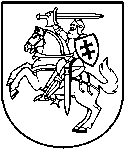 LIETUVOS RESPUBLIKOS APLINKOS MINISTRASĮSAKYMASDĖL LIETUVOS RESPUBLIKOS APLINKOS MINISTRO 2012 M. LIEPOS 4 D. ĮSAKYMO NR. D1-576 „DĖL GAMINTOJŲ IR IMPORTUOTOJŲ ORGANIZACIJOMS IŠDUODAMŲ DOKUMENTŲ, ĮRODANČIŲ, KAD ELEKTROS IR ELEKTRONINĖS ĮRANGOS, ALYVOS, BATERIJŲ IR AKUMULIATORIŲ ATLIEKŲ AR EKSPLOATUOTI NETINKAMŲ TRANSPORTO PRIEMONIŲ TVARKYMAS BUS FINANSUOJAMAS, SUDARYMO IR VYKDYMO, LĖŠŲ, GAUTŲ PAGAL ŠIAS SUTARTIS, KAUPIMO, NAUDOJIMO IR GRĄŽINIMO TAISYKLIŲ PATVIRTINIMO“ PAKEITIMO2015 m. balandžio 13 d. Nr. D1-295VilniusP a k e i č i u Gamintojų ir importuotojų organizacijoms išduodamų dokumentų, įrodančių, kad elektros ir elektroninės įrangos, alyvos, baterijų ir akumuliatorių atliekų ar eksploatuoti netinkamų transporto priemonių tvarkymas bus finansuojamas, sudarymo ir vykdymo, lėšų, gautų pagal šias sutartis, kaupimo, naudojimo ir grąžinimo taisyklių, patvirtintų Lietuvos Respublikos aplinkos ministro 2012 m. liepos 4 d. įsakymu Nr. D1-576 „Dėl Gamintojų ir importuotojų organizacijoms išduodamų dokumentų, įrodančių, kad elektros ir elektroninės įrangos, alyvos, baterijų ir akumuliatorių atliekų ar eksploatuoti netinkamų transporto priemonių tvarkymas bus finansuojamas, sudarymo ir vykdymo, lėšų, gautų pagal šias sutartis, kaupimo, naudojimo ir grąžinimo taisyklių patvirtinimo“:1. Pakeičiu 3 punktą ir jį išdėstau taip:„3. Elektros ir elektroninės įrangos atliekų, alyvos, baterijų ir akumuliatorių atliekų ir eksploatuoti netinkamų transporto priemonių tvarkymo organizavimo licenciją turinčios gamintojų ir importuotojų organizacijos (toliau – Organizacija) Aplinkos apsaugos agentūrai privalo pateikti vieną iš šių dokumentų, įrodančių, kad jų Gaminių atliekų tvarkymas bus finansuojamas:“.2. Pakeičiu 6 punktą ir jį išdėstau taip:„6. Aplinkos apsaugos agentūra priima tik tokias banko garantijas ir laidavimo draudimo sutartis, sudarytas tarp Organizacijos, banko ar kitos kredito įstaigos, draudimo įmonės, kurios:“.3.Pakeičiu 15 punktą ir jį išdėstau taip:„15. Banko garantiją ar laidavimo draudimo sutartį einamiesiems metams Organizacija pateikia Aplinkos apsaugos agentūrai iki kiekvienų metų birželio 2 d.“4. Pakeičiu 1 priedo lentelę ir ją išdėstau taip:Aplinkos ministras	Kęstutis Trečiokas„GrupėElektros ir elektroninės įranga (pagal kategorijas)Įkainiai, eurais už toną*1.1A Stambūs namų apyvokos prietaisai, išskyrus prietaisus su šaldymo įranga;10 Automatiniai daiktų išdavimo įtaisai2312.1B Stambūs namų apyvokos prietaisai su šaldymo įranga3763.3A Informacinių technologijų ir telekomunikacijų įranga, išskyrus kompiuterių monitorius4A Vartojimo įranga, išskyrus televizorius3474.3B Kompiuterių monitoriai4B Televizoriai3045.2 Smulkūs namų apyvokos prietaisai5A apšvietimo įranga, išskyrus dujošvytes lempas6 Elektros ir elektroniniai įrankiai (išskyrus stambius stacionarius pramoninius prietaisus)7 Žaislai, laisvalaikio ir sporto įranga8 Medicinos prietaisai (išskyrus implantuotus ir infekuotus produktus)9 Stebėsenos ir kontrolės prietaisai4056.5B Dujošvytės lempos (tiesios fluorescencinės lempos, kompaktinės fluorescencinės lempos, didelio ryškumo išlydžio lempos, įskaitant suslėgto natrio lempas ir metalų halidų lempas, žemo slėgio natrio lempos)1042“